Context – Position paper on ecodesign requirements for servers and data storage productsSee also the report from the Stakeholders Consultation Forum held at the Commission on February 17th.Dismantling/ disassemblyText proposed by the Commission: 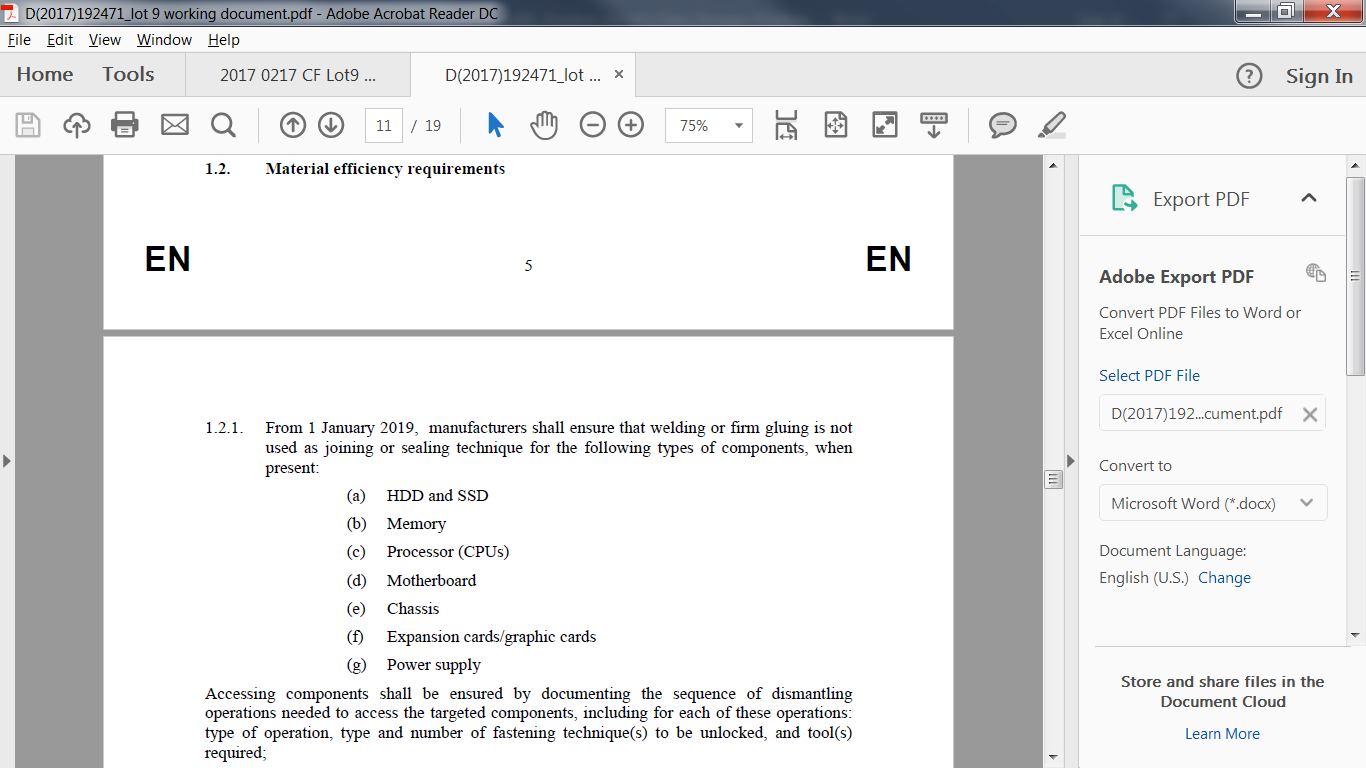 Alternative text proposed by Digital Europe: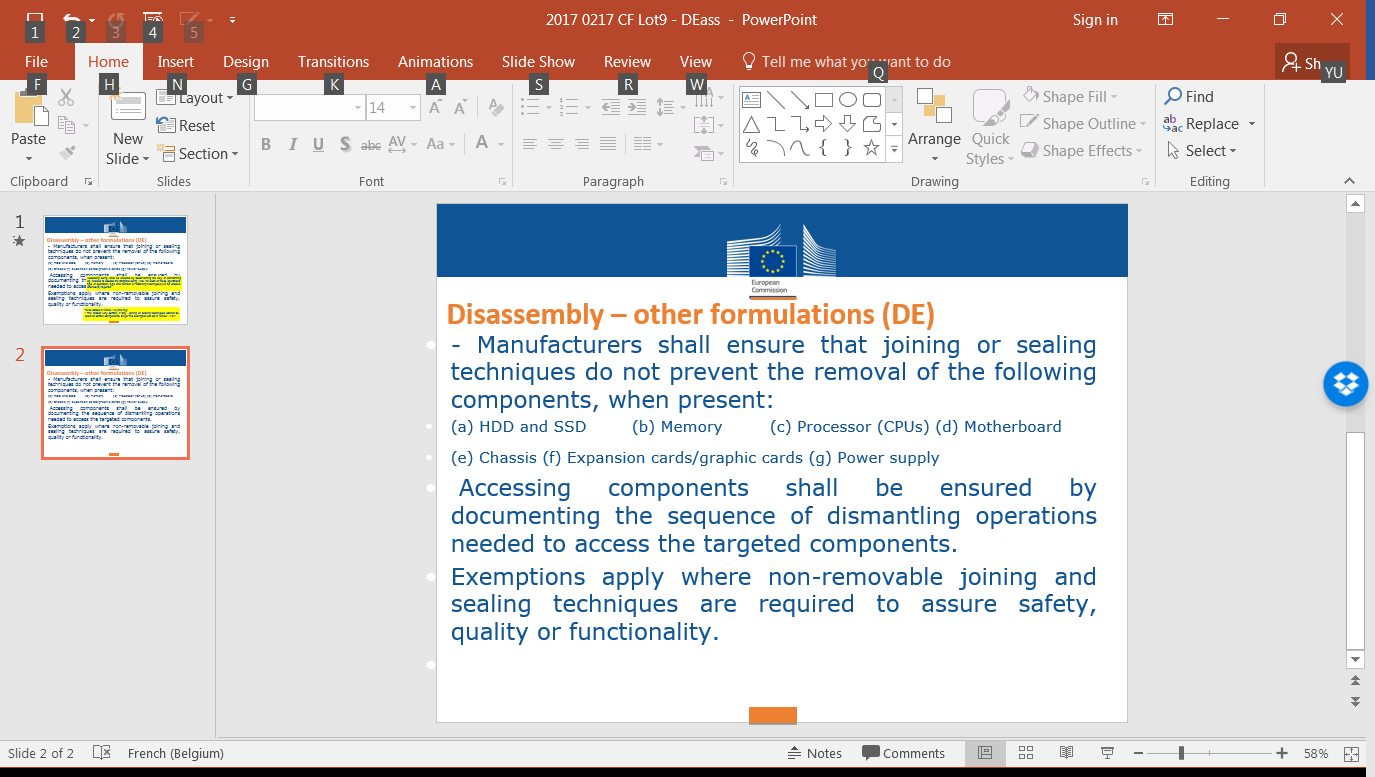 Critical raw materialText proposed by the Commission: 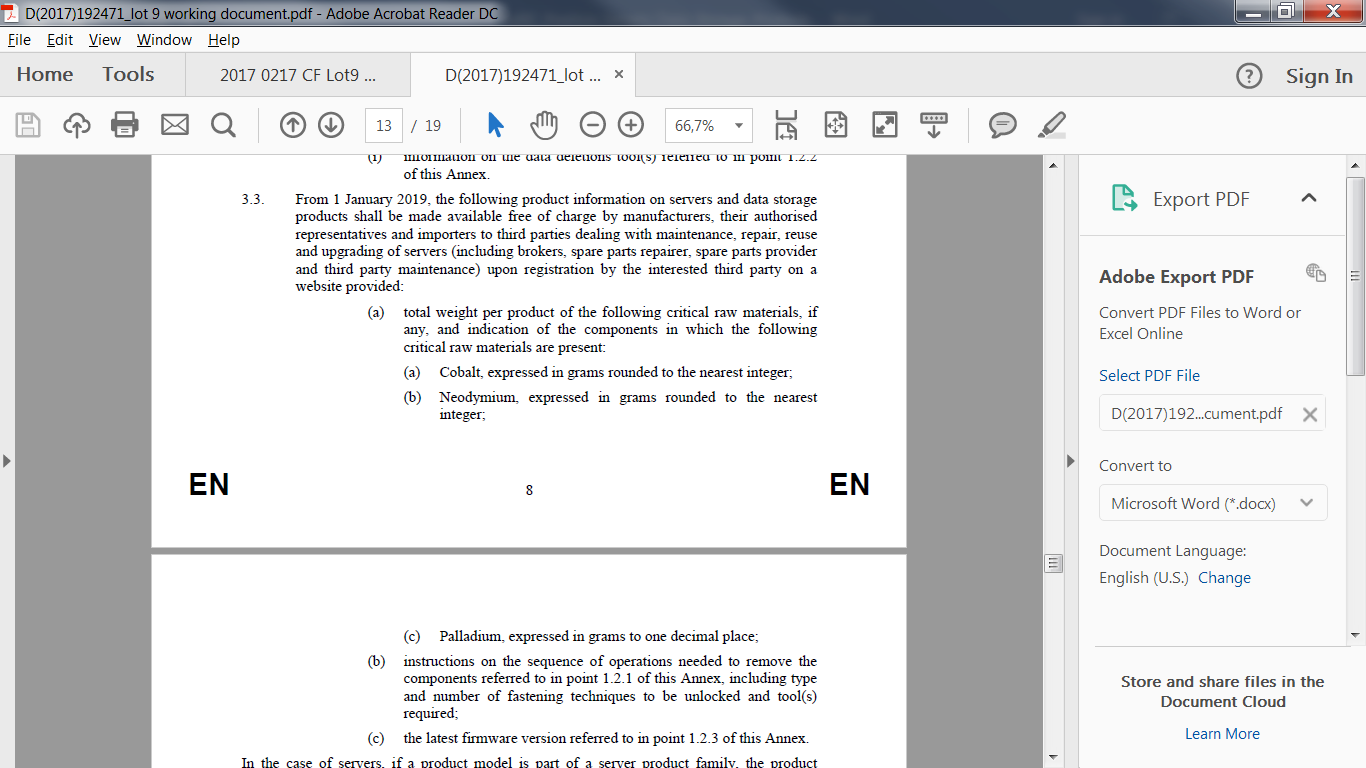 Digital Europe strongly opposed these new requirement, especially concerning the critical raw material, but on this issue the Commission seemed to be in favor of the view of the recyclers, and willing to keep this requirement.Impact assessment for recyclers – both measures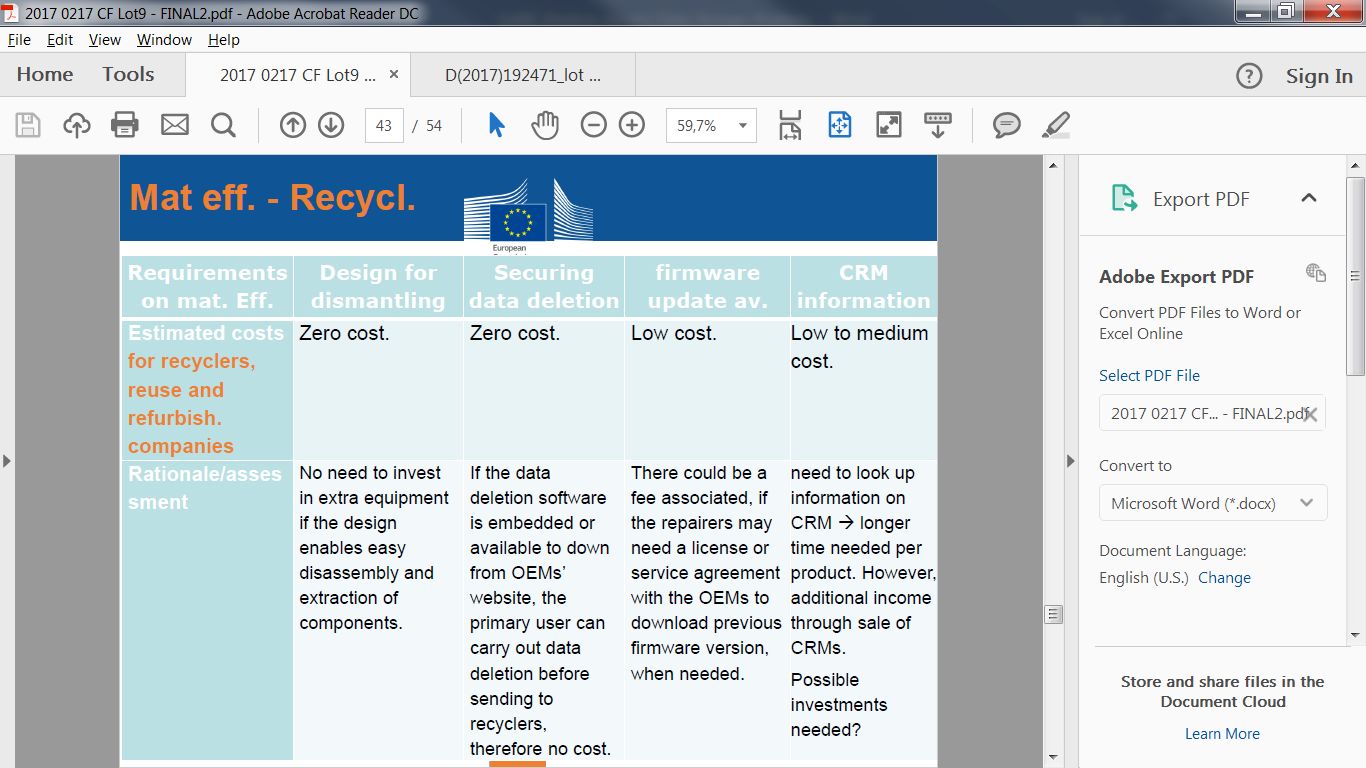 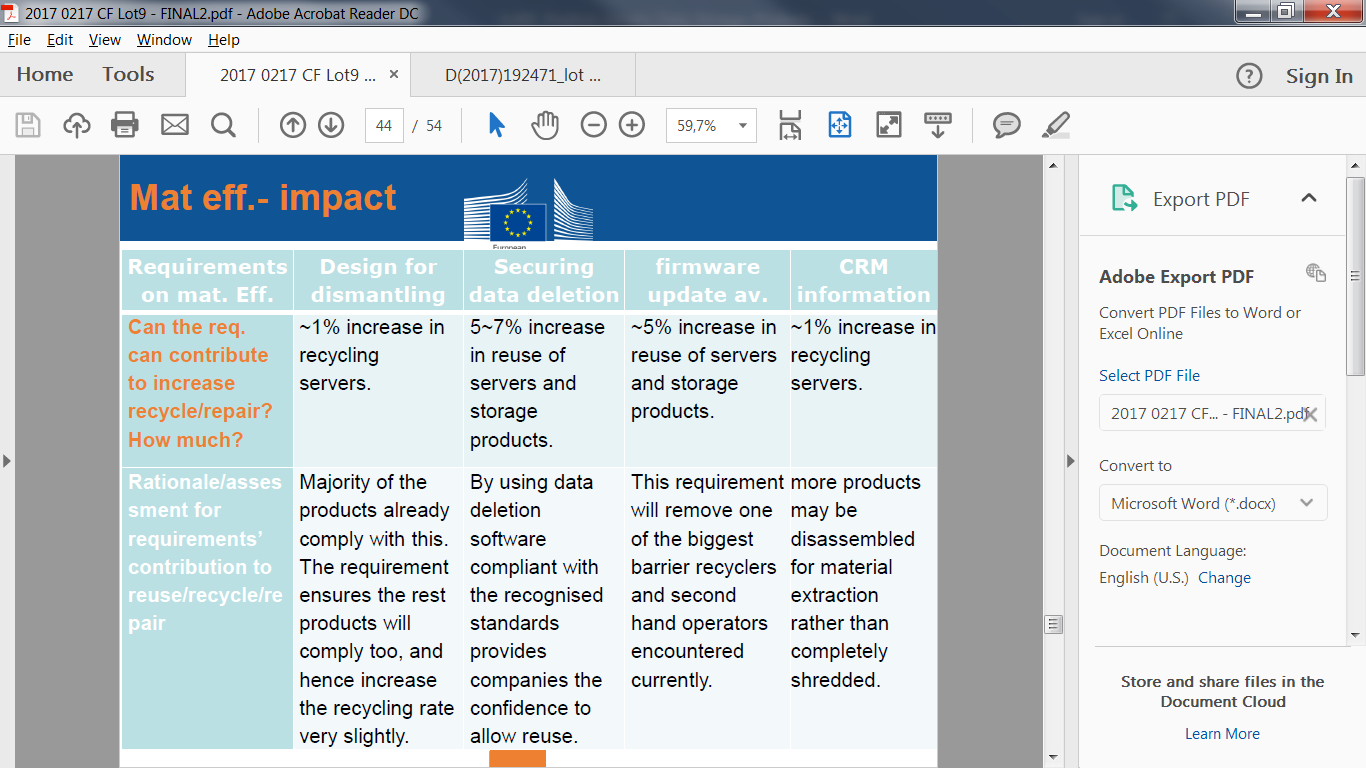 